政府采购竞争性磋商文件（工程类）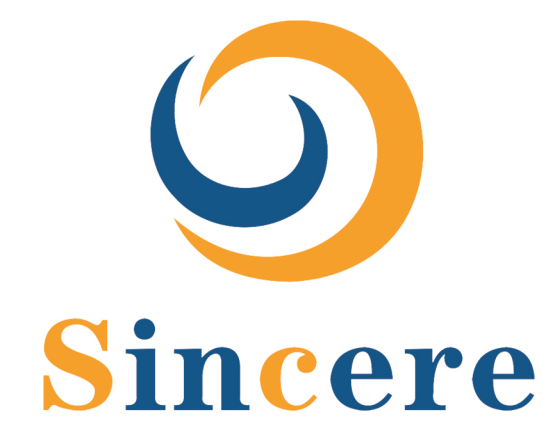 项目名称：自治区第二工人疗养院劳模先进事迹展厅装修改造项目招标编号：XJCC-ZB-2024-118采购人（盖章）：新疆维吾尔自治区第二工人疗养院采购代理机构（盖章）：新疆诚成工程项目管理有限公司日期：2024年06月目录第一章 竞争性磋商公告	4第二章 磋商须知	5第三章 评审方法（综合评分法）	18第四章 政府采购合同格式	20第五章 工程量清单及技术标准	21第六章 图纸	22第七章 响应文件格式	23第一章  竞争性磋商公告自治区第二工人疗养院劳模先进事迹展厅装修改造项目竞争性磋商公告一、项目基本情况项目编号：XJCC-ZB-2024-118项目名称：自治区第二工人疗养院劳模先进事迹展厅装修改造项目 采购方式：竞争性磋商 预算金额（元）：3493345.46最高限价（元）：3493345.46采购需求：  标项一标项名称：自治区第二工人疗养院劳模先进事迹展厅装修改造项目数量：1     预算金额（元）：3493345.46单位：项 简要规格描述：本项目施工图纸及工程量清单范围内的全部工作内容（包括竞争性磋商文件、竞争性磋商文件补充、答疑文件）。 备注：合同履约期限：60个日历日  本项目（否）接受联合体投标。  二、申请人的资格要求：    1.满足《中华人民共和国政府采购法》第二十二条规定；    2.落实政府采购政策需满足的资格要求：供应商为中小企业3.本项目的特定资格要求：（1）须具备建筑装修装饰工程专业承包二级及以上资质，且具有有效的安全生产许可证；（2）项目负责人须具备二级及以上注册建造师（建筑工程专业）及安全考核B类证，且在本单位注册；三、获取采购文件    时间：2024年06月29日至2024年07月05日，每天上午00:00至12:00 ，下午12:00至23:59（北京时间，法定节假日除外）地点：政采云平台https：//www.zcygov.cn/       方式：供应商登录政采云平台https://www.zcygov.cn/在线申请获取采购文件（进入“项目采购”应用，在获取采购文件菜单中选择项目，申请获取采购文件） 售价（元）：0 四、响应文件提交     截止时间：2024年07月10日15:30（北京时间）    地点：政采云平台https://www.zcygov.cn/   五、响应文件开启     开启时间：2024年07月10日15:30（北京时间）    地点：政采云平台https：//www.zcygov.cn/政采云不见面开标大厅。  六、公告期限    自本公告发布之日起3个工作日。七、其他补充事宜 1.本项目采用远程不见面电子标的方式开标。开标当日供应商无需到达开标现场，仅需通过政采云平台“不见面”开标大厅完成远程解密、询标澄清、在线多轮报价、结果公布等交互环节。投标文件递交截止时间前，供应商须随时关注本项目招标公告发布网站（新疆政府采购网http://www.ccgp-xinjiang.gov.cn/）的最新的变更公告、更正公告、澄清公告等相关信息，并对上述查看行为自行承担责任。对于未查看最新的变更公告、更正公告、澄清公告等相关信息，而造成的一切后果，由供应商自行承担。2.各供应商应在领取文件前完成注册，确保在开标前成为政采云注册入库供应商，并完成CA数字证书（符合国密标准）申领。因未注册入库、未办理CA数字证书等原因造成无法投标或投标失败等后果由供应商自行承担。有意向参与新疆区域电子开评标的供应商，可访问新疆数字证书认证中心官方网站（https://www.xjca.com.cn/）或下载“新疆政务通”APP自行进行申领。如需咨询，请联系新疆CA服务热线0991-2819290。3.供应商将政采云电子交易客户端下载、安装完成后，可通过账号密码或CA登录客户端进行投标文件的制作。在使用政采云投标客户端时，建议使用WIN7及以上操作系统。客户端请至新疆政府采购网（www.ccgp-xinjiang.gov.cn）下载专区查看，如有问题可拨打政采云客户服务热线95763进行咨询。如因供应商自身原因导致在规定时间内无法正常解密的（如：浏览器故障、未安装相关驱动、网络故障、加密CA与解密CA不一致等），采购代理机构不予异常处理，视为供应商自动弃标。4.供应商在开标时须使用制作加密电子投标文件所使用的CA锁及电脑，电脑须提前配置好浏览器（建议使用360浏览器极速模式或谷歌浏览器），以便开标时解锁。5.供应商对不见面开评标系统的技术操作咨询，可在政采云帮助中心常见问题解答和操作流程讲解视频中自助查询，“项目采购”-“操作流程-电子招投标”-“政府采购项目电子交易管理操作指南-供应商”版面获取操作指南。 八、凡对本次招标提出询问，请按以下方式联系1.采购人信息名称：新疆维吾尔自治区第二工人疗养院地址：乌鲁木齐县板房沟镇八家户村357号联系方式：186902598442.采购代理机构信息名称：新疆诚成工程项目管理有限公司地址：乌鲁木齐市水磨沟区红光山路2588号绿地中心101栋1806室联系方式：13199858738、186901362753.项目联系方式项目联系人：马琴、李颖 联系电话：13199858738、18690136275第二章 磋商须知磋商须知前附表注：本表内容与竞争性磋商文件其它内容不一致的，应当以本表内容为准。磋商须知正文部分一、说明1.1  适用范围1.1本磋商文件仅适用于本磋商邀请中所叙述的采购项目。1.2  项目概况见磋商须知前附表。1.3  合格的供应商1.3.1 供应商的资格要求见磋商须知前附表；1.3.2凡为本采购项目提供整体设计、规范编制或者项目管理、监理、检测等服务的供应商，不得参加报价。1.3.3一个供应商只能提交一个响应文件。但如果不同供应商之间的单位负责人为同一人或者存在直接控股、管理关系的，均作无效报价处理。1.3.4供应商存在下列情形之一的，将被认定为串通报价行为并作无效报价处理：（1）不同供应商的响应文件错、漏之处一致或雷同，且不能合理解释的；（2）由同一人或分别由几个有利害关系的人携带两个以上（含两个）供应商的企业资料参与资格审查、领取磋商资料，或代表两个以上（含两个）供应商参加磋商答疑会、交纳或退还磋商保证金、开标的；（3）有关法律、法规或规章规定的其他串通报价行为。1.4 参与磋商的费用 无论磋商的结果如何，供应商应自行承担所有与磋商采购活动有关的全部费用。二、磋商文件2.1  磋商文件的组成（1）磋商邀请（2）磋商须知（3）政府采购合同格式（4）工程量清单及技术标准（5）图纸（6）响应文件格式（7）磋商方发出的所有修改、澄清通知。2.2 磋商文件的澄清或者修改2.2.1供应商在收到磋商文件后，若有疑问需要澄清，应于收到磋商文件后二日内以书面形式（包括书面文字、传真、电子邮件等）向采购人或采购代理机构（以下统称采购机构）提出，采购机构将以书面形式予以解答，解答内容将送达所有参与磋商采购活动的供应商。2.2.2提交首次响应文件截止之日前，采购机构或者磋商小组可以对已发出的磋商文件进行必要的澄清或者修改，澄清或者修改的内容作为磋商文件的组成部分。澄清或者修改的内容可能影响响应文件编制的，采购机构或者磋商小组应当在提交首次响应文件截止之日5日前，以书面形式通知所有接收磋商文件的供应商，不足5日的，应当顺延提交首次响应文件的截止日期。三、响应文件3.1 一般要求3.1.1 供应商应按本文件第七章“响应文件格式”的要求编制响应文件。3.1.2计量单位应使用我国法定计量单位。3.2 响应文件的组成（1）资格审查文件（2）商务文件（3）技术文件3.3 报价要求3.3.1供应商应根据所提供的工程项目清单的要求编制单价、合价和总价，且只允许有一个报价。3.3.2报价应是本磋商文件所确定的全部工作内容的价格体现。其应包括施工设备、劳务、管理、材料、安装、维护、检验、利润、税金及政策性文件规定的各项应有费用，以及施工中的水、电费、合同履行中人工及材料涨价因素和其它风险产生的各项费用。3.3.3响应文件中标明的价格在合同执行过程中是固定不变的，不得以任何理由予以变更。以可变动价格提交的报价将被认为是非实质响应采购要求而被拒绝。3.3.4采购项目预算见磋商须知前附表，供应商的报价不得超过采购预算。否则，按无效报价处理。3.4 证明供应商资格的文件供应商应提交满足本章第1.3款规定的资格条件要求的证明文件,该证明文件作为响应文件的一部分。3.5磋商保证金3.5.1供应商应按磋商须知前附表的规定提交磋商保证金，并作为响应文件的一部分。供应商为联合体的，可以由联合体中的一方或者共同交纳磋商保证金，以一方名义交纳磋商保证金的，对联合体各方均具有约束力。3.5.2 未按磋商文件规定提交磋商保证金的响应文件，将被视为非实质响应而被拒绝。3.5.3 未成交供应商的磋商保证金在成交通知书发出后五个工作日内退还；成交供应商的磋商保证金在采购合同签定后五个工作日内退还。3.5.4发生以下情况磋商保证金将不予退还：（一）供应商在提交响应文件截止时间后撤回响应文件的；（二）供应商在响应文件中提供虚假材料的；（三）除因不可抗力或磋商文件认可的情形以外，成交供应商不与采购人签订合同的；（四）供应商与采购人、其他供应商或者采购代理机构恶意串通的；（五）磋商文件规定的其他情形。3.6  响应文件有效期3.6.1响应文件有效期见磋商须知前附表，响应文件有效期不足的将被视为无效响应，并予以拒绝。3.6.2特殊情况下，采购代理机构可于响应文件有效期满之前要求供应商同意延长有效期，要求与答复均应为书面形式。供应商可以拒绝上述要求而其磋商保证金不被没收。对于同意该要求的供应商，既不要求也不允许其修改响应文件，但将要求其相应延长磋商保证金的有效期。有关退还和没收磋商保证金的规定在响应文件有效期的延长期内继续有效。3.7 响应文件的签署及规定3.7.1供应商应提供响应文件份数见磋商须知前附表。3.7.2 供应商在响应文件及相关文件的签订、履行、通知等事项的文件中的单位盖章、印章、公章等处均指与当事人全称相一致的电子签章或标准公章，不得使用其他形式（如带有“专用章”等字样的印章）。不符合本条规定的按无效投标处理。四、响应文件的递交4.1 响应文件的密封和标记4.1.1供应商应通过电子响应文件制作工具严格按竞争性磋商文件要求制作响应文件，在投标截止时间前完成上传经过数字证书电子签章并加密的响应文件（加密和解密须用同一把数字证书）。供应商在投标截止时间前，可以对其所递交的响应文件进行修改并重新上传，但以投标截止时间前最后一次上传的响应文件为有效响应文件。投标截止时间以政采云平台显示的时间为准，逾期系统将自动关闭，未完成上传的响应文件视为逾期送达，将被拒绝。供应商认为有必要提交的其他资料请于投标截止时间前一并提交。4.2响应文件的递交4.2.1供应商应在磋商文件规定的响应文件递交截止时间前将电子响应文件上传到指定网站的指定栏目。未在响应文件递交截止时间前完成上传的电子响应文件视为逾期送达。逾期上传或未按规定方式上传的电子响应文件，采购单位不予受理。4.3响应文件的补充、修改或者撤回4.3.1 供应商在递交响应文件后，可以修改或撤回其投标，但这种修改和撤回，必须在规定的投标截止时间前。在投标截止时间后，供应商不得要求修改或撤回其响应文件。4.3.2 在递交响应文件截止时间后，供应商不得对响应文件补充、修改或者撤回，但属于本须知5.4.2款规定的情形除外。五、磋商和评审5.1 磋商会议5.1.1采购机构在磋商须知前附表规定的日期、时间和地点组织磋商仪式。5.1.2磋商开始时，由供应商解密，公布供应商名称等相关信息。5.1.3 除了存在以下情形的响应文件之外，磋商开始时将不得拒绝任何报价。(1)未按磋商邀请要求报名和获取磋商文件，并提交相关资料的；(2)未按磋商须知第5.1.1项规定提交响应文件，并出席磋商仪式的；(3)未按磋商须知第4.1项要求对响应文件进行密封和加写标记的；(4)响应文件的递交、修改或撤回不符合磋商须知第4.2、4.3项规定的。5.2 磋商小组磋商小组将根据采购项目的特点依法组建，磋商小组的组成见磋商须知前附表。5.3  响应文件的资格审查与澄清 5.3.1响应文件的资格性检查。（1）资格性检查指依据法律、法规和磋商文件的规定，由磋商小组对响应文件资格证明、磋商保证金等进行审查，以确定供应商是否具备报价资格。见下表：资格性检查表5.3.2 响应文件的澄清（1） 磋商小组在对响应文件的有效性、完整性和对磋商文件的响应程度进行审查时，可以要求供应商对响应文件中含义不明确、同类问题表述不一致或者有明显文字和计算错误的内容等作出必要的澄清、说明或者纠正。该要求应当以书面形式作出。供应商的澄清、说明或者补正应当采用书面形式，由其法定代表人或其授权代表签字。供应商的澄清、说明或者更正不得超出磋商文件的范围或者改变响应文件的实质性内容。（2）计算错误修正的原则：单价与总价有出入,以单价为准；大、小写有出入，以大写为准；响应文件正本与副本有出入，以正本为准。按上述原则修正的响应文件，对供应商起约束作用，供应商不接受修正的，其响应文件将被拒绝。5.4 磋商、最后报价5.4.1磋商小组所有成员按以下两种情况和程序集中与单一供应商分别进行磋商。并给予所有参加磋商的供应商相同的磋商机会。（1）第一种情况磋商文件能够详细列明采购标的的技术、服务要求的，磋商结束后，磋商小组将要求所有实质性响应的供应商在规定时间内提交最后报价。最后报价是供应商响应文件的有效组成部分。提交最后报价的供应商不得少于3家。（2）第二种情况磋商文件不能详细列明采购标的的技术、服务要求，需经磋商由供应商提供最终设计方案或解决方案的，磋商结束后，磋商小组应当按照少数服从多数的原则投票推荐3家以上供应商的设计方案或者解决方案，并要求其在规定时间内提交最后报价。最后报价是供应商响应文件的有效组成部分。5.4.2在磋商过程中，磋商小组可以根据磋商文件和磋商情况实质性变动采购需求中的技术、服务要求以及合同草案条款，但不得变动磋商文件中的其他内容。对磋商文件作出的实质性变动是磋商文件的有效组成部分，磋商小组应当及时以书面形式同时通知所有参加磋商的供应商。供应商应当按照磋商文件的变动情况和磋商小组的要求重新提交响应文件，并由其法定代表人或授权代表签字或者加盖公章。5.4.3已提交响应文件的供应商，在提交最后报价之前，可以根据磋商情况退出磋商。采购机构将退还退出磋商的供应商的磋商保证金。5.4.4磋商轮数和最后报价的要求见磋商须知前附表。5.5综合评审5.5.1评审方法：综合评分法，是指响应文件满足磋商文件全部实质性要求且按评审因素的量化指标评审得分最高的供应商为成交候选供应商的评审方法。5.5.2磋商小组依据磋商文件及供应商的响应文件和最后报价，对响应文件的商务和技术部分进行进一步的比较和评价，详细评审标准见第三章 评审方法。5.5.3若供应商的报价明显低于其他报价，使得其报价可能低于其个别成本的，有可能影响商品质量或不能诚信履约的，供应商应按磋商小组的要求作出书面说明并提供相关证明材料，不能合理说明或不能提供相关证明材料的，可作无效报价处理。5.5.4  对漏（缺）报项的处理：磋商文件中要求列入报价的费用（含配置、功能）漏报的，以及“已标价的工程量清单”中供应商没有填入单价（价格）或漏（缺）报的项目视同已含在总报价中，不予调整。对多报项及赠送项的价格评审时不予核减，全部进入评标价评议。5.6成交原则对经比较和评价符合磋商文件要求的供应商，按照综合评审得分由高到低顺序推荐磋商须知前附表规定数量的成交候选供应商，并确定排名第一的成交候选供应商为成交供应商。如报价相同，由磋商小组按技术指标、实力等综合因素优劣排列。5.7 磋商的特殊情形5.7.1递交响应文件的供应商不足三家的，不开标唱标，除采购任务取消外，如磋商文件没有不合理条款，发布项目延期公告，延长三个工作日，延长期满后，仍不足三家的，继续进入磋商程序。5.7.2对磋商文件作出实质性响应的供应商不足三家，但符合《政府采购竞争性磋商采购方式管理暂行办法》第二十一条规定的属于本办法第三条第四项“市场竞争不充分的科研项目，以及需要扶持的科技成果转化项目”情形的，提交最后报价的供应商可以为2家。六、成交结果及合同授予6.1成交结果磋商结束后，成交结果信息将在磋商须知前附表规定的媒体上公布。同时向成交供应商发出成交通知书，该通知书将是合同的组成部分。6.2签订合同6.2.1 成交供应商应按成交通知书规定的时间、地点与采购人签订书面合同。6.2.2 成交供应商因不可抗力或者自身原因拒绝与采购人签订合同，或不能履行合同的。采购人可以按照评审报告推荐的成交候选供应商名单排序，确定下一候选供应商为成交供应商，也可以重新开展政府采购活动。6.2.3政府采购合同履行中，采购人需追加与合同标的相同的工程的，在不改变合同其他条款的前提下，可以与成交供应商协商签订补充合同，但所有补充合同的采购金额不得超过原合同采购金额的百分之十。七、质疑与投诉7.1 供应商认为采购文件、采购过程、中标或者成交结果使自己的权益受到损害的，可以在知道或者应知其权益受到损害之日起7个工作日内，以书面形式向采购人、采购代理机构提出质疑。7.2供应商若认为磋商文件、磋商过程和成交结果使自己的权益受到损害，应在以下规定时间内以书面形式向采购机构提出：（1）对可以质疑的磋商文件提出质疑的，应当自收到磋商文件之日或者磋商文件公告期限届满之日起七个工作日内；（2）对磋商过程提出质疑的，应当在各磋商程序环节结束之日起七个工作日内；（3）对成交结果提出质疑的，应当在成交结果公告期限届满之日起七个工作日内提出；（4）磋商文件或法律法规规定的其他时间内。7.3 供应商提出质疑的，应当有明确的请求和必要的证明材料，并提供质疑书原件。招标采购单位向质疑供应商签收回执。7.4 质疑书应当由质疑供应商法定代表人或授权代表人签字并加盖公章，质疑书由授权代表人签字的应附法定代表人授权书。7.5 采购机构将在签收回执之日起七个工作日内作出书面答复，并以书面形式通知与质疑处理结果有关的供应商。7.6 供应商对采购机构的答复不满意，或采购机构未在规定的期限作出答复的，可在答复期满后十五个工作日内，按政府采购相关法律法规规章的规定及程序，向相关行政监督部门提出投诉，投诉的事项不得超出已质疑事项的范围。八、其他规定磋商文件的其他规定见磋商须知前附第三章评审方法（综合评分法）一、综合评分1.经磋商确定最终采购需求和提交最后报价的供应商后，由磋商小组采用综合评分法对提交最后报价的供应商的响应文件和最后报价进行综合评分。综合评分法，是指响应文件满足磋商文件全部实质性要求且按评审因素的量化指标评审得分最高的供应商为成交候选供应商的评审方法。2.评审时，磋商小组各成员应当独立对每个有效响应的文件进行评价、打分，然后汇总每个供应商每项评分因素的得分。3.符合《政府采购竞争性磋商采购方式管理暂行办法》（财库[2014]214号）中第三条第三项的规定和执行统一价格标准的项目，其价格不列为评分因素。有特殊情况需要在上述规定范围外设定价格分权重的，应当经本级人民政府财政部门审核同意。4.最低价不是中标的唯一标准。二.综合评分细则表三.支持中小企业发展政策支持本项目专门面向中小企业采购，供应商须按《政府采购促进中小企业发展管理办法》（财库〔2020〕46号）第四条的规定参与此次投标，并提供声明函。四.推荐成交供应商1.磋商小组应当根据综合评分情况，按照评审得分由高到低顺序推荐3名以上成交候选供应商，并编写评审报告。评审得分相同的，按照最后报价由低到高的顺序推荐。评审得分且最后报价相同的，按照技术指标优劣顺序推荐。2.评分计算方法解释（1）供应商的评审得分是指所有磋商小组成员对其评分的算术平均值。（2）计算过程中，算术平均值保留2位小数（百分比亦取2位小数），第三位小数四舍五入。五.确定成交供应商1.采购代理机构应当在评审结束后2个工作日内将评审报告送采购人确认。2.采购人应当在收到评审报告后5个工作日内，从评审报告提出的成交候选供应商中，按照排序由高到低的原则确定成交供应商，也可以书面授权磋商小组直接确定成交供应商。采购人逾期未确定成交供应商且不提出异议的，视为确定评审报告提出的排序第一的供应商为成交供应商。第四章  合同签订合同时约定第五章 工程量清单另附，与招标文件同时下载第六章  图纸另附，与招标文件同时下载第七章 响应文件格式响应文件封面                                        （项目名称）                         （标项名称）响应文件供应商                     （电子签章）法定代表人                   （电子签章）日期                   （年/月/日）目 录一、资格审查文件二、商务文件三、技术文件一、资格审查文件1.1《中华人民共和国政府采购法》第二十二条应当具备的条件；①具有独立承担民事责任的能力；②具有良好的商业信誉和健全的财务会计制度；③具有履行合同所必需的设备和专业技术能力；④有依法缴纳税收和社会保障资金的良好记录；⑤参加政府采购活动前三年内，在经营活动中没有重大违法记录；⑥法律、行政法规规定的其他条件;须提供以下资料：1.1.1、具有独立承担民事责任的能力；须提供相关证明材料，其中：供应商是企业（包括合伙企业）的，须提供其在工商部门注册的有效“营业执照”的复印件（如 “三证合一”须提供工商行政管理部门核发加载统一社会信用代码的营业执照；如未“三证合一”则须提供供应商的营业执照、税务登记证书及组织机构代码证）；供应商是事业单位的，须提供其有效的“事业单位法人证书”复印件；供应商是非企业专业服务机构的，须提供其有效的执业许可证复印件；供应商是个体工商户的，须提供其有效的“个体工商户营业执照” 复印件；以上复印件须加盖供应商公章。供应商是自然人的，应提供其有效的自然人身份证明；1.1.2、具有良好的商业信誉和健全的财务会计制度；须提供相关证明材料，其中：供应商是法人的，须提供近两年度（任意一年）经审计的财务审计报告复印件（报告中须包括资产负债表、利润表、现金流量表等），或其基本银行在开标日期前三个月内开具的资信证明；供应商是其他组织或自然人的，须提供银行出具的资信证明原件；银行资信证明无收受人和项目的限制，银行资信证明可以是复印件，评标委员会保留审核原件的权利。资信证明的开具银行明确规定复印无效的，须提交原件；1.1.3、具有履行合同所必需的设备和专业技术能力；须附相关证明材料或书面声明书面声明格式：本供应商郑重声明：本公司（或单位）具备本项目履行合同所必需的设备和专业技术能力，特此声明。供应商法定代表人（或法定代表人授权代表）签字或盖章：供应商名称（加盖公章）：日期：   年   月   日1.1.4、有依法缴纳税收和社会保障资金的良好记录；须提供依法缴纳税收和社会保障资金的证明材料，须提供开标前六个月内任意一个月的依法缴税凭据和缴纳社会保险的凭据复印件（依法免税的应提供相应文件说明）；1.1.5、参加政府采购活动前三年内，在经营活动中没有重大违法记录；须提供书面声明我单位郑重声明： 我单位在参加本次政府采购活动前三年内，在经营活动中没有重大违法记录，即未因违法经营受到刑事处罚或者责令停产停业、吊销许可证或者执照、较大数额罚款等行政处罚；如果因违法经营被禁止在一定期限内参加政府采购活动，期限已经届满。 如我公司声明与实际不符，我公司将承担因此引起的一切后果。 供应商法定代表人（或法定代表人授权代表）签字或盖章：供应商名称（加盖公章）：日期：   年   月   日1.1.6、法律、行政法规规定的其他条件;资质要求：须具备建筑装修装饰工程专业承包二级及以上资质，且具有有效的安全生产许可证；提供资质书及安全生产许可证项目负责人要求：项目负责人须具备二级及以上注册建造师（建筑工程专业）及安全考核B类证，且在本单位注册；提供项目负责人建造师注册证及安全考核证供应商须按上述规定的内容及格式进行提供，如有任意一条未明确响应，视为不响应，资格审查不通过。1.2磋商保证金   说明：此处上传磋商保证金缴纳证明文件；1.3中小企业声明函中小企业声明函（工程、服务）本公司（联合体）郑重声明，根据《政府采购促进中小企业发展管理办法》（财库[2020]46号）的规定，本公司（联合体）参加  新疆维吾尔自治区第二工人疗养院  的      （项目名称） 采购活动，工程的施工单位全部符合政策要求的中小企业（或者：服务全部由符合要求的中小企业承接）。相关企业（含联合体中的中小企业、签订分包意向协议的中小企业）的具体情况如下：1、   （标的名称）  ，属于（采购文件中明确的所属行业）；承建（承接）企业为（企业名称），从业人员    人，营业收入为    万元，资产总额为   万元，属于       （中型企业、小型企业、微型企业）；2、   （标的名称）  ，属于（采购文件中明确的所属行业）；承建（承接）企业为（企业名称），从业人员    人，营业收入为    万元，资产总额为   万元，属于        （中型企业、小型企业、微型企业）；……以上企业，不属于大企业的分支机构，不存在控股股东为大企业的情形，也不存在与大企业的负责人为同一人的情形。本企业对上述声明的真实性负责。如有虚假，将依法承担相应责任。                                  供应商名称：       （盖章）                                 日   期：  年   月   日说明：1、从业人员、营业收入、资产总额填报上一年度数据，无上一年度数据的新成立企业可不填报。2、若为监狱企业或残疾人企业，须提供监狱企业或残疾人企业声明函（格式自拟）3、中标的供应商的《中小企业声明函》将作为中标结果公告一并公示。二、商务文件二、商务文件（一）磋商函致： 新疆维吾尔自治区第二工人疗养院 （采购人）根据贵方（项目名称）的磋商文件，我方正式在项目所属电子交易平台上传电子响应文件。据此函，签字人兹同意如下：1、总报价为（大写）             元人民币。2、我们同意提供贵方可能要求的与本次磋商有关的任何证据或资料。3、一旦我方成交，我方承诺将根据磋商文件与贵方签订书面合同，并严格履行合同义务。4、我方指派        （姓名）为项目负责人，保证于承诺的时间内完成本次发包范围内的任务，并交付贵方验收、使用。5、我方决不提供虚假材料谋取成交，决不采取不正当手段诋毁、排挤其他供应商，决不与采购人、其它供应商恶意串通，决不向采购人及磋商小组进行商业贿赂。如有违反，愿无条件接受贵方及相关管理部门的处罚。6、随本申请递交的磋商申请附录是本申请的组成部分，对我方构成约束力。7、与本申请有关的正式通讯地址为：地   址：                       电   话：                       传   真：                       法定代表人或其授权代表（签字或盖章）：         供应商名称（盖单位章）：                 日    期：       年    月    日（二）法定代表人身份证明或附有法定代表人身份证明的授权书法定代表人身份证明供应商名称：                                             单位性质：                                             地    址：                                             成立时间：               年            月            日经营期限：                                             姓    名：                    性     别：              年    龄：                    职     务：              系                                     （供应商）的法定代表人。特此证明。附：法定代表人身份证复印件正反面                                 供应商（盖单位章）：                                                            日    期：        年       月       日  授权委托书本授权委托书声明：我         (姓名)系            (供应商名称)的法定代表人，现授权委托          (姓名)为我公司本次磋商采购活动的授权代表，参加                (采购人)的                    （标项名称）的磋商采购活动。授权代表在磋商、合同签订过程中所签署的一切文件和处理与之有关的一切事务，我均予以承认。授权代表无转委托权。特此委托。授权代表（姓名）：               性别：                    年龄：单           位：               部门：                    职务：附：授权代表身份证复印件正反面供应商名称 (盖单位章)：法定代表人 (签字或盖章)：日期：      年    月    日（三）磋商报价一览表标项名称：                                                    报价单位：人民币元法定代表人或其授权代表（签字或盖章）：供应商名称(盖单位章)：（四）供应商概况表备注：本表后应附企业法人营业执照、企业资质证书副本、安全生产许可证、进疆登记备案册（外省投标人须提供）等材料的复印件。（六）供应商近三年类似工程业绩证明材料备注：1、本表后须提供业绩证明材料。符合近三年的类似工程业绩，每张表格只填写一个项目，并标明序号。（七）项目管理机构（1）项目管理机构组成表注：后附相关证书等（2）项目经理简历表附：建造师注册证书、安全生产考核合格证书、身份证等（八）已标价的工程量清单（九）竞争性磋商文件要求的其他证明材料三、技术文件（一）施工组织设计1. 供应商编制施工组织设计的要求：编制时应简明扼要地说明施工方法，工程质量、安全生产、文明施工、环境保护、冬雨季施工、工程进度、技术组织等主要措施。用图表形式阐明本项目的施工总平面、进度计划以及拟投入主要施工设备、劳动力、项目管理机构等。2. 图表及格式要求：附表一  拟投入的主要施工设备表附表二  劳动力计划表附表三  进度计划附表四  施工总平面图附表一：拟投入本项目的主要施工设备表附表二：劳动力计划表                                                      单位：      人附表三：进度计划1. 供应商应递交施工进度网络图或施工进度表，说明按磋商文件要求的计划工期进行施工的各个关键日期。2. 施工进度表可采用网络图或横道图表示。附表四：施工总平面图	供应商应递交一份施工总平面图，绘出现场临时设施布置图表，并注明临时设施、加工车间、现场办公、设备及仓储、供电、供水、卫生、生活、道路、消防等设施的情况和布置。招标文件补充材料1、关于印发中小企业划型标准规定的通知（不属于投标文件格式，仅作为判断中小企业的依据）关于印发中小企业划型标准规定的通知
工信部联企业〔2011〕300号各省、自治区、直辖市人民政府，国务院各部委、各直属机构及有关单位：
　　为贯彻落实《中华人民共和国中小企业促进法》和《国务院关于进一步促进中小企业发展的若干意见》（国发〔2009〕36号），工业和信息化部、国家统计局、发展改革委、财政部研究制定了《中小企业划型标准规定》。经国务院同意，现印发给你们，请遵照执行。
　　　　　　　　　　　　　　　　　　　　　　 工业和信息化部　国家统计局
　　　　　　　　　　　　　　　　　　　　　　国家发展和改革委员会　财政部
　　　　　　　　　　　　　　　　　　　　　　　　二○一一年六月十八日中小企业划型标准规定根据《中华人民共和国中小企业促进法》和《国务院关于进一步促进中小企业发展的若干意见》(国发〔2009〕36号)，制定本规定。
　　二、中小企业划分为中型、小型、微型三种类型，具体标准根据企业从业人员、营业收入、资产总额等指标，结合行业特点制定。
　　三、本规定适用的行业包括：农、林、牧、渔业，工业（包括采矿业，制造业，电力、热力、燃气及水生产和供应业），建筑业，批发业，零售业，交通运输业（不含铁路运输业），仓储业，邮政业，住宿业，餐饮业，信息传输业（包括电信、互联网和相关服务），软件和信息技术服务业，房地产开发经营，物业管理，租赁和商务服务业，其他未列明行业（包括科学研究和技术服务业，水利、环境和公共设施管理业，居民服务、修理和其他服务业，社会工作，文化、体育和娱乐业等）。
　　四、各行业划型标准为：
　　（一）农、林、牧、渔业。营业收入20000万元以下的为中小微型企业。其中，营业收入500万元及以上的为中型企业，营业收入50万元及以上的为小型企业，营业收入50万元以下的为微型企业。
　　（二）工业。从业人员1000人以下或营业收入40000万元以下的为中小微型企业。其中，从业人员300人及以上，且营业收入2000万元及以上的为中型企业；从业人员20人及以上，且营业收入300万元及以上的为小型企业；从业人员20人以下或营业收入300万元以下的为微型企业。
　　（三）建筑业。营业收入80000万元以下或资产总额80000万元以下的为中小微型企业。其中，营业收入6000万元及以上，且资产总额5000万元及以上的为中型企业；营业收入300万元及以上，且资产总额300万元及以上的为小型企业；营业收入300万元以下或资产总额300万元以下的为微型企业。
　　（四）批发业。从业人员200人以下或营业收入40000万元以下的为中小微型企业。其中，从业人员20人及以上，且营业收入5000万元及以上的为中型企业；从业人员5人及以上，且营业收入1000万元及以上的为小型企业；从业人员5人以下或营业收入1000万元以下的为微型企业。
　　（五）零售业。从业人员300人以下或营业收入20000万元以下的为中小微型企业。其中，从业人员50人及以上，且营业收入500万元及以上的为中型企业；从业人员10人及以上，且营业收入100万元及以上的为小型企业；从业人员10人以下或营业收入100万元以下的为微型企业。
　　（六）交通运输业。从业人员1000人以下或营业收入30000万元以下的为中小微型企业。其中，从业人员300人及以上，且营业收入3000万元及以上的为中型企业；从业人员20人及以上，且营业收入200万元及以上的为小型企业；从业人员20人以下或营业收入200万元以下的为微型企业。
　　（七）仓储业。从业人员200人以下或营业收入30000万元以下的为中小微型企业。其中，从业人员100人及以上，且营业收入1000万元及以上的为中型企业；从业人员20人及以上，且营业收入100万元及以上的为小型企业；从业人员20人以下或营业收入100万元以下的为微型企业。
　　（八）邮政业。从业人员1000人以下或营业收入30000万元以下的为中小微型企业。其中，从业人员300人及以上，且营业收入2000万元及以上的为中型企业；从业人员20人及以上，且营业收入100万元及以上的为小型企业；从业人员20人以下或营业收入100万元以下的为微型企业。
　　（九）住宿业。从业人员300人以下或营业收入10000万元以下的为中小微型企业。其中，从业人员100人及以上，且营业收入2000万元及以上的为中型企业；从业人员10人及以上，且营业收入100万元及以上的为小型企业；从业人员10人以下或营业收入100万元以下的为微型企业。
　　（十）餐饮业。从业人员300人以下或营业收入10000万元以下的为中小微型企业。其中，从业人员100人及以上，且营业收入2000万元及以上的为中型企业；从业人员10人及以上，且营业收入100万元及以上的为小型企业；从业人员10人以下或营业收入100万元以下的为微型企业。
　　（十一）信息传输业。从业人员2000人以下或营业收入100000万元以下的为中小微型企业。其中，从业人员100人及以上，且营业收入1000万元及以上的为中型企业；从业人员10人及以上，且营业收入100万元及以上的为小型企业；从业人员10人以下或营业收入100万元以下的为微型企业。
　　（十二）软件和信息技术服务业。从业人员300人以下或营业收入10000万元以下的为中小微型企业。其中，从业人员100人及以上，且营业收入1000万元及以上的为中型企业；从业人员10人及以上，且营业收入50万元及以上的为小型企业；从业人员10人以下或营业收入50万元以下的为微型企业。
　　（十三）房地产开发经营。营业收入200000万元以下或资产总额10000万元以下的为中小微型企业。其中，营业收入1000万元及以上，且资产总额5000万元及以上的为中型企业；营业收入100万元及以上，且资产总额2000万元及以上的为小型企业；营业收入100万元以下或资产总额2000万元以下的为微型企业。
　　（十四）物业管理。从业人员1000人以下或营业收入5000万元以下的为中小微型企业。其中，从业人员300人及以上，且营业收入1000万元及以上的为中型企业；从业人员100人及以上，且营业收入500万元及以上的为小型企业；从业人员100人以下或营业收入500万元以下的为微型企业。
　　（十五）租赁和商务服务业。从业人员300人以下或资产总额120000万元以下的为中小微型企业。其中，从业人员100人及以上，且资产总额8000万元及以上的为中型企业；从业人员10人及以上，且资产总额100万元及以上的为小型企业；从业人员10人以下或资产总额100万元以下的为微型企业。
　　（十六）其他未列明行业。从业人员300人以下的为中小微型企业。其中，从业人员100人及以上的为中型企业；从业人员10人及以上的为小型企业；从业人员10人以下的为微型企业。
　　五、企业类型的划分以统计部门的统计数据为依据。
　　六、本规定适用于在中华人民共和国境内依法设立的各类所有制和各种组织形式的企业。个体工商户和本规定以外的行业，参照本规定进行划型。
　　七、本规定的中型企业标准上限即为大型企业标准的下限，国家统计部门据此制定大中小微型企业的统计分类。国务院有关部门据此进行相关数据分析，不得制定与本规定不一致的企业划型标准。
　　八、本规定由工业和信息化部、国家统计局会同有关部门根据《国民经济行业分类》修订情况和企业发展变化情况适时修订。
　　九、本规定由工业和信息化部、国家统计局会同有关部门负责解释。
　　十、本规定自发布之日起执行，原国家经贸委、原国家计委、财政部和国家统计局2003年颁布的《中小企业标准暂行规定》同时废止。开发票信息新疆诚成工程项目管理有限公司：（单位名称）需要开具（项目名称）的发票，发票性质：         （电子普通发票/电子专用发票）。开票信息如下：1、账户名称：ＸＸＸＸＸＸＸ有限公司（必须提供项）2、税　　号：ＸＸＸＸＸＸＸ（必须提供项）3、接收发票电子邮箱：ＸＸＸ@XX.com（必须提供项）3、公司地址及电话：ＸＸＸＸＸＸＸ3、开户行名称：ＸＸ省ＸＸ市ＸＸ银行股份有限公司ＸＸ分行（支行或分理处）4、开户行账号：ＸＸＸＸＸＸＸ5、开户行行号：ＸＸＸＸＸＸＸ6、经办人及联系电话：                      单位名称：（盖章）                                      年  月  日项目概况自治区第二工人疗养院劳模先进事迹展厅装修改造项目的潜在供应商应在政采云平台https://www.zcygov.cn/ 获取竞争性磋商文件，并于2024年07月10日15:30（北京时间）前递交响应文件。序号条  款  名  称编  列  内  容编  列  内  容编  列  内  容1.2.1采购人名称：新疆维吾尔自治区第二工人疗养院地址：乌鲁木齐县板房沟镇八家户村357号联系人：孙家文联系电话：18690259844　名称：新疆维吾尔自治区第二工人疗养院地址：乌鲁木齐县板房沟镇八家户村357号联系人：孙家文联系电话：18690259844　名称：新疆维吾尔自治区第二工人疗养院地址：乌鲁木齐县板房沟镇八家户村357号联系人：孙家文联系电话：18690259844　1.2.2采购代理机构采购代理机构名称：新疆诚成工程项目管理有限公司联系人：马琴、李颖 联系电话：13199858738、18690136275地址：乌鲁木齐市水磨沟区红光山路2588号绿地中心领海大厦1806       采购代理机构名称：新疆诚成工程项目管理有限公司联系人：马琴、李颖 联系电话：13199858738、18690136275地址：乌鲁木齐市水磨沟区红光山路2588号绿地中心领海大厦1806       采购代理机构名称：新疆诚成工程项目管理有限公司联系人：马琴、李颖 联系电话：13199858738、18690136275地址：乌鲁木齐市水磨沟区红光山路2588号绿地中心领海大厦1806       1.2.3项目名称自治区第二工人疗养院劳模先进事迹展厅装修改造项目自治区第二工人疗养院劳模先进事迹展厅装修改造项目自治区第二工人疗养院劳模先进事迹展厅装修改造项目1.2.3标项名称自治区第二工人疗养院劳模先进事迹展厅装修改造项目自治区第二工人疗养院劳模先进事迹展厅装修改造项目自治区第二工人疗养院劳模先进事迹展厅装修改造项目1.2.3招标范围本项目施工图纸及工程量清单范围内的全部工作内容（包括竞争性磋商文件、竞争性磋商文件补充、答疑文件）。本项目施工图纸及工程量清单范围内的全部工作内容（包括竞争性磋商文件、竞争性磋商文件补充、答疑文件）。本项目施工图纸及工程量清单范围内的全部工作内容（包括竞争性磋商文件、竞争性磋商文件补充、答疑文件）。1.2.4项目实施地点乌鲁木齐县板房沟镇八家户村357号乌鲁木齐县板房沟镇八家户村357号乌鲁木齐县板房沟镇八家户村357号1.2.5资金来源，落实情况自筹，已落实自筹，已落实自筹，已落实1.2.6工期60个日历日60个日历日60个日历日1.2.6质量标准符合现行国家有关工程施工验收规范和标准的合格要求符合现行国家有关工程施工验收规范和标准的合格要求符合现行国家有关工程施工验收规范和标准的合格要求1.2.6质量保证期一年一年一年1.3.1供应商的资格要求1.满足《中华人民共和国政府采购法》第二十二条规定；2.落实政府采购政策需满足的资格要求：供应商为中小企业3.本项目的特定资格要求：（1）须具备建筑装修装饰工程专业承包二级及以上资质，且具有有效的安全生产许可证；（2）项目负责人须具备二级及以上注册建造师（建筑工程专业）及安全考核B类证，且在本单位注册；1.满足《中华人民共和国政府采购法》第二十二条规定；2.落实政府采购政策需满足的资格要求：供应商为中小企业3.本项目的特定资格要求：（1）须具备建筑装修装饰工程专业承包二级及以上资质，且具有有效的安全生产许可证；（2）项目负责人须具备二级及以上注册建造师（建筑工程专业）及安全考核B类证，且在本单位注册；1.满足《中华人民共和国政府采购法》第二十二条规定；2.落实政府采购政策需满足的资格要求：供应商为中小企业3.本项目的特定资格要求：（1）须具备建筑装修装饰工程专业承包二级及以上资质，且具有有效的安全生产许可证；（2）项目负责人须具备二级及以上注册建造师（建筑工程专业）及安全考核B类证，且在本单位注册；2.1.1是否允许联合体投标否否否3.3.4最高限价最高限价：3493345.46元，供应商投标总报价超过项目最高限价的按无效投标处理。最高限价：3493345.46元，供应商投标总报价超过项目最高限价的按无效投标处理。最高限价：3493345.46元，供应商投标总报价超过项目最高限价的按无效投标处理。3.5.1磋商保证金保证金额为：陆万元整磋商保证金缴纳方式：银行汇票、银行电汇、转账、本票或者金融机构、担保机构出具的保函等非现金形式提交。1、若采用银行汇票、银行电汇、转账、本票时，磋商保证金于2024年07月10日15:30（北京时间）（以到账时间为准）之前从供应商账户汇至新疆诚成工程项目管理有限公司账户，否则其投标文件将被拒绝评审，供应商提交磋商保证金应充分考虑资金在途时间。注：供应商向银行办理磋商保证金汇（转）款时，应在用途栏（备注栏）准确注明"本项目招标编号（例如：XJCC-ZB-2024-XX磋商保证金）"字样（每个标段应分别汇款），由于未按要求准确注明信息而导致的一切后果由供应商承担。户名：新疆诚成工程项目管理有限公司开户行名称：乌鲁木齐银行新华南路支行账号：0000001211121500053685开户行号：313881000176若采用金融机构、担保机构出具的保函形式递交时，须出具对本项目（项目名称）的保函，提供原件的扫描件于投标文件中，否则视为无效。保函有效期不少于投标有效期。3、如采用电子保函方式缴纳可按照新疆政府采购网-电子保函模块。采用电子保函形式应按以下要求办理：（1）电子保函按照“一分包一保函”的原则。（2）电子保函须在招标文件规定的投标截止时间前办理完成。★备注：（1）磋商保证金保证金缴纳截止时间同开标时间一致。（2）供应商未按照采购文件上述要求提交磋商保证金的，投标将被否决。保证金额为：陆万元整磋商保证金缴纳方式：银行汇票、银行电汇、转账、本票或者金融机构、担保机构出具的保函等非现金形式提交。1、若采用银行汇票、银行电汇、转账、本票时，磋商保证金于2024年07月10日15:30（北京时间）（以到账时间为准）之前从供应商账户汇至新疆诚成工程项目管理有限公司账户，否则其投标文件将被拒绝评审，供应商提交磋商保证金应充分考虑资金在途时间。注：供应商向银行办理磋商保证金汇（转）款时，应在用途栏（备注栏）准确注明"本项目招标编号（例如：XJCC-ZB-2024-XX磋商保证金）"字样（每个标段应分别汇款），由于未按要求准确注明信息而导致的一切后果由供应商承担。户名：新疆诚成工程项目管理有限公司开户行名称：乌鲁木齐银行新华南路支行账号：0000001211121500053685开户行号：313881000176若采用金融机构、担保机构出具的保函形式递交时，须出具对本项目（项目名称）的保函，提供原件的扫描件于投标文件中，否则视为无效。保函有效期不少于投标有效期。3、如采用电子保函方式缴纳可按照新疆政府采购网-电子保函模块。采用电子保函形式应按以下要求办理：（1）电子保函按照“一分包一保函”的原则。（2）电子保函须在招标文件规定的投标截止时间前办理完成。★备注：（1）磋商保证金保证金缴纳截止时间同开标时间一致。（2）供应商未按照采购文件上述要求提交磋商保证金的，投标将被否决。保证金额为：陆万元整磋商保证金缴纳方式：银行汇票、银行电汇、转账、本票或者金融机构、担保机构出具的保函等非现金形式提交。1、若采用银行汇票、银行电汇、转账、本票时，磋商保证金于2024年07月10日15:30（北京时间）（以到账时间为准）之前从供应商账户汇至新疆诚成工程项目管理有限公司账户，否则其投标文件将被拒绝评审，供应商提交磋商保证金应充分考虑资金在途时间。注：供应商向银行办理磋商保证金汇（转）款时，应在用途栏（备注栏）准确注明"本项目招标编号（例如：XJCC-ZB-2024-XX磋商保证金）"字样（每个标段应分别汇款），由于未按要求准确注明信息而导致的一切后果由供应商承担。户名：新疆诚成工程项目管理有限公司开户行名称：乌鲁木齐银行新华南路支行账号：0000001211121500053685开户行号：313881000176若采用金融机构、担保机构出具的保函形式递交时，须出具对本项目（项目名称）的保函，提供原件的扫描件于投标文件中，否则视为无效。保函有效期不少于投标有效期。3、如采用电子保函方式缴纳可按照新疆政府采购网-电子保函模块。采用电子保函形式应按以下要求办理：（1）电子保函按照“一分包一保函”的原则。（2）电子保函须在招标文件规定的投标截止时间前办理完成。★备注：（1）磋商保证金保证金缴纳截止时间同开标时间一致。（2）供应商未按照采购文件上述要求提交磋商保证金的，投标将被否决。3.6.1响应文件有效期自首次递交响应文件截止时间起计算90个日历日。自首次递交响应文件截止时间起计算90个日历日。自首次递交响应文件截止时间起计算90个日历日。3.7.1响应文件1．本项目采用不见面开标、投标人需要递交电子响应文件，加密的电子响应文件，在投标截止时间前通过新疆政府采购云平台：https://www.zcygov.cn/上传到指定位置。无需递交纸质文件。2.本项目采用远程不见面交易的模式。开标当日，投标人无需到达开标现场，仅需在任意地点通过新疆政府采购云平台不见面开标系统（登录地址详见网站操作手册）完成远程解密、提疑澄清、开标唱标、结果公布等交互环节。投标人必须使用能正确解密响应文件的“CA锁”在规定的时间内完成远程解密，因投标人原因未能解密、解密失败或解密超时，视为投标人撤销其响应文件，系统内响应文件将被退回；因采购人原因或网上招投标平台发生故障，导致无法按时完成响应文件解密或开、评标工作无法进行的，可根据实际情况相应延迟解密时间或调整开、评标时间（友情提示：若投标人已领取副锁（含多把副锁）请注意正副锁的使用差别，务必使用生成响应文件的那把锁解密）。3.远程开标前，投标人务必在新疆政府采购云平台：https://www.zcygov.cn/响应文件上传模块中使用“模拟解密”功能，验证本机远程自助解密环境。1．本项目采用不见面开标、投标人需要递交电子响应文件，加密的电子响应文件，在投标截止时间前通过新疆政府采购云平台：https://www.zcygov.cn/上传到指定位置。无需递交纸质文件。2.本项目采用远程不见面交易的模式。开标当日，投标人无需到达开标现场，仅需在任意地点通过新疆政府采购云平台不见面开标系统（登录地址详见网站操作手册）完成远程解密、提疑澄清、开标唱标、结果公布等交互环节。投标人必须使用能正确解密响应文件的“CA锁”在规定的时间内完成远程解密，因投标人原因未能解密、解密失败或解密超时，视为投标人撤销其响应文件，系统内响应文件将被退回；因采购人原因或网上招投标平台发生故障，导致无法按时完成响应文件解密或开、评标工作无法进行的，可根据实际情况相应延迟解密时间或调整开、评标时间（友情提示：若投标人已领取副锁（含多把副锁）请注意正副锁的使用差别，务必使用生成响应文件的那把锁解密）。3.远程开标前，投标人务必在新疆政府采购云平台：https://www.zcygov.cn/响应文件上传模块中使用“模拟解密”功能，验证本机远程自助解密环境。1．本项目采用不见面开标、投标人需要递交电子响应文件，加密的电子响应文件，在投标截止时间前通过新疆政府采购云平台：https://www.zcygov.cn/上传到指定位置。无需递交纸质文件。2.本项目采用远程不见面交易的模式。开标当日，投标人无需到达开标现场，仅需在任意地点通过新疆政府采购云平台不见面开标系统（登录地址详见网站操作手册）完成远程解密、提疑澄清、开标唱标、结果公布等交互环节。投标人必须使用能正确解密响应文件的“CA锁”在规定的时间内完成远程解密，因投标人原因未能解密、解密失败或解密超时，视为投标人撤销其响应文件，系统内响应文件将被退回；因采购人原因或网上招投标平台发生故障，导致无法按时完成响应文件解密或开、评标工作无法进行的，可根据实际情况相应延迟解密时间或调整开、评标时间（友情提示：若投标人已领取副锁（含多把副锁）请注意正副锁的使用差别，务必使用生成响应文件的那把锁解密）。3.远程开标前，投标人务必在新疆政府采购云平台：https://www.zcygov.cn/响应文件上传模块中使用“模拟解密”功能，验证本机远程自助解密环境。5.1.1磋商时间、地点等要求采用不见面开标磋商时间：2024年07月10日15:30（北京时间）磋商地点：本项目采用不见面开标，供应商需要递交加密的电子响应文件，在磋商截止时间前通过新疆政府采购云平台https://www.zcygov.cn/开标系统上传到指定位置。逾期未上传的或不符合规定的响应文件将被拒绝接收。采用不见面开标磋商时间：2024年07月10日15:30（北京时间）磋商地点：本项目采用不见面开标，供应商需要递交加密的电子响应文件，在磋商截止时间前通过新疆政府采购云平台https://www.zcygov.cn/开标系统上传到指定位置。逾期未上传的或不符合规定的响应文件将被拒绝接收。采用不见面开标磋商时间：2024年07月10日15:30（北京时间）磋商地点：本项目采用不见面开标，供应商需要递交加密的电子响应文件，在磋商截止时间前通过新疆政府采购云平台https://www.zcygov.cn/开标系统上传到指定位置。逾期未上传的或不符合规定的响应文件将被拒绝接收。5.2磋商小组的组成磋商小组由采购人代表和评审专家共3人以上单数组成，其中评审专家人数不得少于磋商小组成员总数的2/3。评审专家确定方式：从政采云专家库中随机抽取确定。磋商小组由采购人代表和评审专家共3人以上单数组成，其中评审专家人数不得少于磋商小组成员总数的2/3。评审专家确定方式：从政采云专家库中随机抽取确定。磋商小组由采购人代表和评审专家共3人以上单数组成，其中评审专家人数不得少于磋商小组成员总数的2/3。评审专家确定方式：从政采云专家库中随机抽取确定。5.4.4磋商轮数和最后报价的其他要求1、磋商轮数：不少于两轮；2、其他要求：无1、磋商轮数：不少于两轮；2、其他要求：无1、磋商轮数：不少于两轮；2、其他要求：无5.6推荐成交候选供应商的数量3家3家3家6.1成交结果公示媒体新疆政府采购网新疆政府采购网新疆政府采购网8政府采购政策落实1.（本项目专门面向中小企业，各供应商须提供《中小企业申明函》（由供应商声明其为中小企业），否则视为无效投标。）2.根据工信部等部委发布的《关于印发中小企业划型标准规定的通知》（工信部联企业〔2011〕300号）、财政部、工业和信息化部《政府采购促进中小企业发展管理办法》（财库[2020]46号文）规定，本次采购标的所属行业为建筑业，符合以下条件的中小企业应按照招标文件格式要求提供《中小企业声明函》。1.（本项目专门面向中小企业，各供应商须提供《中小企业申明函》（由供应商声明其为中小企业），否则视为无效投标。）2.根据工信部等部委发布的《关于印发中小企业划型标准规定的通知》（工信部联企业〔2011〕300号）、财政部、工业和信息化部《政府采购促进中小企业发展管理办法》（财库[2020]46号文）规定，本次采购标的所属行业为建筑业，符合以下条件的中小企业应按照招标文件格式要求提供《中小企业声明函》。1.（本项目专门面向中小企业，各供应商须提供《中小企业申明函》（由供应商声明其为中小企业），否则视为无效投标。）2.根据工信部等部委发布的《关于印发中小企业划型标准规定的通知》（工信部联企业〔2011〕300号）、财政部、工业和信息化部《政府采购促进中小企业发展管理办法》（财库[2020]46号文）规定，本次采购标的所属行业为建筑业，符合以下条件的中小企业应按照招标文件格式要求提供《中小企业声明函》。9磋商代理服务费磋商代理服务费磋商代理服务费招标代理服务费按照国家发展改革委关于进一步放开建设项目专业服务价格的通知发改价格[2015]299号文，计算方法参照“国家计委关于印发《招标代理服务收费管理暂行办法》的通知”(计价格〔2002〕1980号)文件规定，根据上述文件的规定，本次招标代理服务费以中标价格为基数，由中标人向采购代理机构支付。本项目最高限价已包含代理服务费，请供应商将该费用考虑在报价之中，采购人将不另行支付。10解释权解释权构成磋商文件的各个组成文件应互为解释，互为说明；除磋商文件中有特别规定外，按磋商邀请、磋商须知、响应文件格式的先后顺序解释；同一组成文件中就同一事项的规定或约定不一致的，以编排顺序在后者为准；按本款前述规定仍不能形成结论的，由采购代理机构和采购人负责解释。构成磋商文件的各个组成文件应互为解释，互为说明；除磋商文件中有特别规定外，按磋商邀请、磋商须知、响应文件格式的先后顺序解释；同一组成文件中就同一事项的规定或约定不一致的，以编排顺序在后者为准；按本款前述规定仍不能形成结论的，由采购代理机构和采购人负责解释。11付款方式付款方式合同签订后，支付合同价款的30%预付款；工程开工后，甲方依照经审定的统计报表，按照工程审定额进度款80%支付，竣工验收合格付至合同价款（不含暂列金额）的80%，每次支付时，需提供等额增值税发票；待工程竣工验收合格、质量消缺完成、使用单位验收合格移交确认、工程结算完成后付至结算价的97%，留3%质保金，质保期结束后一次性付清。 合同签订后，支付合同价款的30%预付款；工程开工后，甲方依照经审定的统计报表，按照工程审定额进度款80%支付，竣工验收合格付至合同价款（不含暂列金额）的80%，每次支付时，需提供等额增值税发票；待工程竣工验收合格、质量消缺完成、使用单位验收合格移交确认、工程结算完成后付至结算价的97%，留3%质保金，质保期结束后一次性付清。 12特别提示特别提示本次招标共两个项目，分别为：自治区第二工人疗养院劳模先进事迹展厅装修改造项目、自治区第二工人疗养院室内运动馆装修改造项目，供应商可以同时参与两个项目的投标，但项目负责人及项目班子不能相同，如同一供应商两个项目报的项目负责人及项目班子为相同人员，则最多只能成交一个项目，且不得参与下一项目的评审，开标及评标顺序为：①自治区第二工人疗养院劳模先进事迹展厅装修改造项目；②自治区第二工人疗养院室内运动馆装修改造项目。本次招标共两个项目，分别为：自治区第二工人疗养院劳模先进事迹展厅装修改造项目、自治区第二工人疗养院室内运动馆装修改造项目，供应商可以同时参与两个项目的投标，但项目负责人及项目班子不能相同，如同一供应商两个项目报的项目负责人及项目班子为相同人员，则最多只能成交一个项目，且不得参与下一项目的评审，开标及评标顺序为：①自治区第二工人疗养院劳模先进事迹展厅装修改造项目；②自治区第二工人疗养院室内运动馆装修改造项目。注意事项1、本项目实行网上投标，采用电子响应文件。2、各供应商应在开标前应确保成为新疆政府采购网正式注册入库供应商，并完成CA数字证书（符合国密标准）申领。因未注册入库、未办理CA数字证书等原因造成无法投标或投标失败等后果由供应商自行承担。有意向参与新疆维吾尔自治区区域电子开评标的供应商，可访问新疆数字证书认证中心官方网站（https://www.xjca.com.cn/）或下载“新疆政务通”APP自行进行申领。如需咨询，请联系新疆CA服务热线0991-2819290。3、供应商将政采云电子交易客户端下载、安装完成后，可通过账号密码或CA登录客户端进行响应文件的制作。在使用政采云投标客户端时，建议使用WIN7及以上操作系统。客户端请至新疆政采云下载专区查看，如有问题可拨打政采云客户服务热线400-881-7190进行咨询。如因供应商自身原因导致在规定时间内无法正常解密的（如：浏览器故障、未安装相关驱动、网络故障、加密CA与解密CA不一致等），采购中心/代理机构不予异常处理，视为供应商自动弃标。4、供应商在开标前须提前配置好电脑浏览器（建议使用360浏览器或谷歌浏览器），开标时请使用制作加密电子响应文件的CA锁进行解密及报价确认。本项目响应文件解密时间定为30分钟，如因自身原因导致无法正常解密，后果由供应商自行承担。 1、本项目实行网上投标，采用电子响应文件。2、各供应商应在开标前应确保成为新疆政府采购网正式注册入库供应商，并完成CA数字证书（符合国密标准）申领。因未注册入库、未办理CA数字证书等原因造成无法投标或投标失败等后果由供应商自行承担。有意向参与新疆维吾尔自治区区域电子开评标的供应商，可访问新疆数字证书认证中心官方网站（https://www.xjca.com.cn/）或下载“新疆政务通”APP自行进行申领。如需咨询，请联系新疆CA服务热线0991-2819290。3、供应商将政采云电子交易客户端下载、安装完成后，可通过账号密码或CA登录客户端进行响应文件的制作。在使用政采云投标客户端时，建议使用WIN7及以上操作系统。客户端请至新疆政采云下载专区查看，如有问题可拨打政采云客户服务热线400-881-7190进行咨询。如因供应商自身原因导致在规定时间内无法正常解密的（如：浏览器故障、未安装相关驱动、网络故障、加密CA与解密CA不一致等），采购中心/代理机构不予异常处理，视为供应商自动弃标。4、供应商在开标前须提前配置好电脑浏览器（建议使用360浏览器或谷歌浏览器），开标时请使用制作加密电子响应文件的CA锁进行解密及报价确认。本项目响应文件解密时间定为30分钟，如因自身原因导致无法正常解密，后果由供应商自行承担。 1、本项目实行网上投标，采用电子响应文件。2、各供应商应在开标前应确保成为新疆政府采购网正式注册入库供应商，并完成CA数字证书（符合国密标准）申领。因未注册入库、未办理CA数字证书等原因造成无法投标或投标失败等后果由供应商自行承担。有意向参与新疆维吾尔自治区区域电子开评标的供应商，可访问新疆数字证书认证中心官方网站（https://www.xjca.com.cn/）或下载“新疆政务通”APP自行进行申领。如需咨询，请联系新疆CA服务热线0991-2819290。3、供应商将政采云电子交易客户端下载、安装完成后，可通过账号密码或CA登录客户端进行响应文件的制作。在使用政采云投标客户端时，建议使用WIN7及以上操作系统。客户端请至新疆政采云下载专区查看，如有问题可拨打政采云客户服务热线400-881-7190进行咨询。如因供应商自身原因导致在规定时间内无法正常解密的（如：浏览器故障、未安装相关驱动、网络故障、加密CA与解密CA不一致等），采购中心/代理机构不予异常处理，视为供应商自动弃标。4、供应商在开标前须提前配置好电脑浏览器（建议使用360浏览器或谷歌浏览器），开标时请使用制作加密电子响应文件的CA锁进行解密及报价确认。本项目响应文件解密时间定为30分钟，如因自身原因导致无法正常解密，后果由供应商自行承担。 1、本项目实行网上投标，采用电子响应文件。2、各供应商应在开标前应确保成为新疆政府采购网正式注册入库供应商，并完成CA数字证书（符合国密标准）申领。因未注册入库、未办理CA数字证书等原因造成无法投标或投标失败等后果由供应商自行承担。有意向参与新疆维吾尔自治区区域电子开评标的供应商，可访问新疆数字证书认证中心官方网站（https://www.xjca.com.cn/）或下载“新疆政务通”APP自行进行申领。如需咨询，请联系新疆CA服务热线0991-2819290。3、供应商将政采云电子交易客户端下载、安装完成后，可通过账号密码或CA登录客户端进行响应文件的制作。在使用政采云投标客户端时，建议使用WIN7及以上操作系统。客户端请至新疆政采云下载专区查看，如有问题可拨打政采云客户服务热线400-881-7190进行咨询。如因供应商自身原因导致在规定时间内无法正常解密的（如：浏览器故障、未安装相关驱动、网络故障、加密CA与解密CA不一致等），采购中心/代理机构不予异常处理，视为供应商自动弃标。4、供应商在开标前须提前配置好电脑浏览器（建议使用360浏览器或谷歌浏览器），开标时请使用制作加密电子响应文件的CA锁进行解密及报价确认。本项目响应文件解密时间定为30分钟，如因自身原因导致无法正常解密，后果由供应商自行承担。 条款号评审因素评审标准5.3.1（1）具有独立承担民事责任的能力提供营业执照5.3.1（1）具有良好的商业信誉和健全的财务会计制度须提供近两年度（任意一年）经审计的财务审计报告复印件（报告中须包括资产负债表、利润表、现金流量表等），或其基本银行在开标日期前三个月内开具的资信证明5.3.1（1）具有履行合同所必需的设备和专业技术能力提供具有履行合同所必需的设备和专业技术能力相关证明材料或声明5.3.1（1）有依法缴纳税收和社会保障资金的良好记录提供近半年内任意一月依法缴纳税收证明，当月新成立公司不需提供；无需纳税或免税的也需提供相应证明材料；提供依法缴纳社会保障资金证明（近半年内任意一月缴纳社会保障资金证明，当月新成立公司不需提供）5.3.1（1）参加政府采购活动前三年内，在经营活动中没有重大违法记录提供无重大违法记录声明书5.3.1（1）供应商资质要求须具备建筑装修装饰工程专业承包二级及以上资质，且具有有效的安全生产许可证；5.3.1（1）项目负责人要求项目负责人提供二级及以上注册建造师证书（建筑工程专业）及安全考核B类证证书5.3.1（1）磋商保证金是否按照投标须知要求金额递交了磋商保证金，并提供了磋商保证金缴纳凭证5.3.1（1）供应商为中小企业供应商是否为中小企业、提供《中小企业声明函》评分因素评分因素评分点评分标准评审意见评审意见评分因素评分因素评分点评分标准是否初步评审符合性审查供应商名称是否与营业执照、资质证书一致初步评审符合性审查工期、质量标准响应文件中所报工期、质量标准是否要满足要求初步评审符合性审查响应文件及盖章响应文件是否按规定的格式填写，并要盖供应商章、法定代表人或委托代理人签字或盖章初步评审符合性审查投标有效期投标有效期是否满足磋商文件要求初步评审符合性审查投标报价投标报价是否超过最高限价初步评审符合性审查有效报价是否只有一个有效报价，未提交选择性报价初步评审符合性审查工程量清单分部分项工程量清单与计价表中项目编码、项目名称、项目特征、计量单位、工程量必须按分部分项工程量清单中的相应内容填写。（漏项及评委会认为有特别明显的笔误除外）初步评审符合性审查其他响应文件是否附有采购人不能接受的条件初步评审符合性审查其他是否有不符合竞争性磋商文件中规定的其他实质性要求初步评审符合性审查其他供应商是否有违法招标投标纪律的评分因素评分因素评分点评分标准权重分配权重分配详细评审价格评审投标报价磋商小组只对符合性检查合格的响应文件进行价格评议，报价分采用低价优先法计算，即满足磋商文件要求且最终报价最低为评审基准价，其价格分为满分。其他供应商的价格分按照下列公式计算：磋商报价得分=(磋商基准价／最后磋商报价)×价格权值×100。3030详细评审商务标评审企业业绩情况供应商近三年（2021年1月1日至今）类似工程业绩，须提供中标通知书、施工合同、竣工验收文件。每提供一项业绩得1分，满分5分。未提供证明材料或缺项漏项的业绩不得分。55详细评审商务标评审项目负责人项目负责人具备中级及以上职称的得3分，须提供职称证书及供应商为其缴纳的近三个月社保证明；否则不得分。33详细评审商务标评审项目负责人项目负责人近三年（2021年1月1日至今）已完成的类似工程业绩，须提供中标通知书、施工合同、竣工验收文件。每提供一项业绩得1分，满分2分。未提供证明材料或缺项漏项的业绩不得分，业绩证明材料须体现项目负责人。22详细评审商务标评审项目班子人员配备项目工程师、质量管理员、安全管理员、材料管理员、施工员等配备齐全，其中，项目工程师须附职称证书及近三个月社保缴纳证明，其他人员附上岗证书及近三个月社保缴纳证明。提供齐全得5分。否则不得分。55详细评审技术标评审施工技术方案根据供应商提供的施工技术方案，内容包括①施工方法；②施工设备、劳动力安排；③施工技术方案；④施工部署；⑤各项交叉作业与项目实际相结合的方案；每有一项内容得5分，每小项内容存在一处缺陷的扣0-4分，扣完为止，未提供不得分。（缺陷是指：与本项目采购标的无关、方案内容前后不一致、前后逻辑错误、涉及的相关规范及标准错误、地点区域错误、内容缺失、规范标准有误、只有简单描述无实质性内容等）。2525详细评审技术标评审施工进度计划与措施1、施工总进度计划合理得5分，计划一般得2分。2、对施工进度安排有切实可行的保证措施得5分，措施一般得2分。3、在确保工程质量前提下，有降低成本、缩短工期、减轻劳动强度提高进度提案者得 2分，未提供不得分。1212详细评审技术标评审安全生产保证措施根据本工程的特点，从安全生产保证体系、施工人员安全培训、现场安全生产管理等方面提出详细的安全生产保证措施得3分，每有一项欠缺或不合理的扣1分，扣完为止，未提供不得分。44详细评审技术标评审工程质量目标及质量保证措施根据本工程的质量目标，针对项目的特点，从质量保证体系、材料检测、质量通病的防治等方面提出详细的质量保证措施得6分；每有一处不完整或不合理的扣1分，扣完为止，未提供不得分。66详细评审技术标评审技术难点及相应解决方案有具体的施工重点、技术难点的相应解决方案，得4分，每有一项欠缺或不合理的扣1分，未提供不得分。44详细评审技术标评审工程资料工程资料管理方案完整、管理制度明确具体，完全符合相关规定得4分；每有一处不完整或不足的扣1分，扣完为止，未提供不得分。44合计合计合计合计100%100%注： 1、计算过程中，算术平均值保留2位小数（百分比亦取2位小数），第三位小数四舍五入。2、供应商的最终得分为：所有评委对其评分的算术平均值。注： 1、计算过程中，算术平均值保留2位小数（百分比亦取2位小数），第三位小数四舍五入。2、供应商的最终得分为：所有评委对其评分的算术平均值。注： 1、计算过程中，算术平均值保留2位小数（百分比亦取2位小数），第三位小数四舍五入。2、供应商的最终得分为：所有评委对其评分的算术平均值。注： 1、计算过程中，算术平均值保留2位小数（百分比亦取2位小数），第三位小数四舍五入。2、供应商的最终得分为：所有评委对其评分的算术平均值。注： 1、计算过程中，算术平均值保留2位小数（百分比亦取2位小数），第三位小数四舍五入。2、供应商的最终得分为：所有评委对其评分的算术平均值。注： 1、计算过程中，算术平均值保留2位小数（百分比亦取2位小数），第三位小数四舍五入。2、供应商的最终得分为：所有评委对其评分的算术平均值。供应商全称投标总报价（元）大写投标总报价（元）小写磋商保证金响应文件有效期工期质量标准质量保证期备注供应商在磋商文件中规定的实质性要求和条件的基础上，可做出其他有利于采购人的承诺。此类承诺可在本表中予以补充填写。供应商在磋商文件中规定的实质性要求和条件的基础上，可做出其他有利于采购人的承诺。此类承诺可在本表中予以补充填写。投标人名称注册地址邮政编码邮政编码联系方式联系人电  话电  话联系方式传  真网  址网  址组织结构法定代表人姓名技术职称技术职称电话电话技术负责人姓名技术职称技术职称电话电话成立时间员工总人数：员工总人数：员工总人数：员工总人数：员工总人数：员工总人数：企业资质等级其中项目负责人项目负责人营业执照号其中高级职称人员高级职称人员注册资金其中中级职称人员中级职称人员开户银行其中初级职称人员初级职称人员账号其中技  工技  工经营范围备注项目名称项目所在地发包人名称发包人地址发包人联系人及电话合同价格开工日期竣工日期承担的工作工程质量项目负责人技术负责人总监理工程师及电话项目描述备注职务姓名职称执业或职业资格证明执业或职业资格证明执业或职业资格证明执业或职业资格证明执业或职业资格证明备注职务姓名职称证书名称级别证号专业养老保险姓  名年 龄学历学历学历职  称职 务拟在本合同任职拟在本合同任职拟在本合同任职毕业学校      年毕业于            学校        专业      年毕业于            学校        专业      年毕业于            学校        专业      年毕业于            学校        专业      年毕业于            学校        专业      年毕业于            学校        专业      年毕业于            学校        专业      年毕业于            学校        专业主要工作经历主要工作经历主要工作经历主要工作经历主要工作经历主要工作经历主要工作经历主要工作经历主要工作经历时  间时  间参加过的类似项目参加过的类似项目参加过的类似项目参加过的类似项目担任职务发包人及联系电话发包人及联系电话序号设备名称型号规格数量国别产地制造年份额定功率（kW）生产能力用于施工部位备注工种按工程施工阶段投入劳动力情况按工程施工阶段投入劳动力情况按工程施工阶段投入劳动力情况按工程施工阶段投入劳动力情况按工程施工阶段投入劳动力情况按工程施工阶段投入劳动力情况按工程施工阶段投入劳动力情况